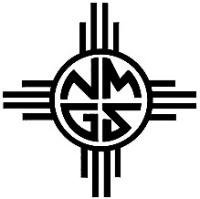 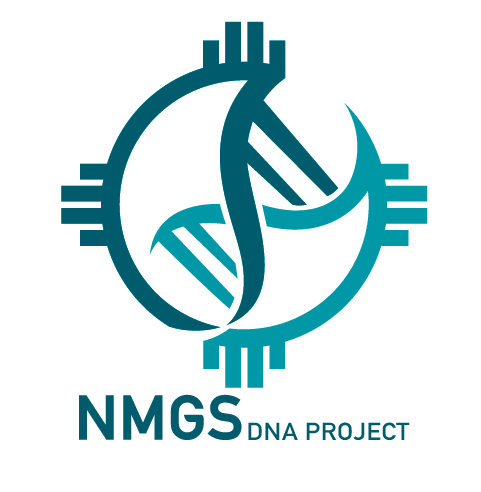 NMGS DNA ProjectName:     KIT:  email: Fill out the below form and email to dna@nmgs.org  Save the document as a .doc so that the people validating the genealogy and your resources can insert their comments into the blocks.  Documents sent as a .pdf format will not be accepted.If you have additional information, insert in comments below.  The block will expand as you type.COMMENTS:  Generation  #1 – Person TestedDate/EventSource MaterialName of person testedPer applicantGeneration #2 – ParentsDate/EventSource MaterialMother of Generation #1and her husband’s nameGeneration #3 – GrandparentsDate/EventSource MaterialMother of Generation #2and her husband’s nameGeneration #4Date/EventSource MaterialGeneration #5Date/EventSource MaterialGeneration #6Date/EventSource MaterialGeneration #7Date/EventSource MaterialGeneration #8Date/EventSource MaterialGeneration #9Date/EventSource MaterialGeneration #10Date/EventSource MaterialGeneration #11Date/EventSource MaterialGeneration #12Date/EventSource MaterialGeneration #13Date/EventSource MaterialGeneration #14Date/EventSource MaterialGeneration #15Date/EventSource Material